Cariad DefibrillatorsDemonstration in village hall April 18th 2016 Overton Community Councillors attendees Cllrs Coles, Hellingman and  PughCariad is a registered charity that was set up to raise the necessary funding to provide local schools and communities with defibrillators and basic life support training across Wales although it is now being expanded to parts of England. Comprehensive information and demonstrations were given on the full procedure of dealing with a patient from the initial assessment through immediate manual assistance and then using the defibrillator; importantly this was for persons of 8 years of age and above and then a separate instruction for paediatric patients. Two teams from the audience took turns to demonstrate the procedures.  The whole instruction was delivered with a mixture of competent seriousness and humour.Refreshments were provided by the Co-op shop from Cross Lane who are allotted an amount of money by the Co-op for such events.Cariad regularly monitor the defibrillators and if one has to be used, it is immediately registered with their offices and they come to replace the machine so there is always a fully functional defibrillator in station.Cariad have accepted an invitation to attend the Village Fete on June 25th when they will give demonstrations throughout the day on the use of the defibrillator, and the Community Council has been given details of an available grant for £5,000  to be spent on more defibrillators to be positioned in various suitable places in the village.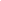 